How could I recognise a sensory processing difficulty in my student?READ ON TO LEARN MORE:Inefficient AUDITORY processingInefficient VISUAL processingInefficient TOUCH processingInefficient TASTE processingInefficient SMELL processingInefficient PROPRIOCEPTIVE processing Inefficient VESTIBULAR processingInefficient TEMPERATURE processingInefficient PAIN processingSUMMARY:A student may have a sensory processing difficulty if his / her engagement for learning is negatively impacted by inefficient processing within the following systemsauditory - hearingvisual - visiontactile - touchoral / gustatory – taste, smell and sensation in and around the mouthproprioceptive - body positionvestibular – balance and movementtemperaturepainTrigger stimulus examplesTrigger stimulus examplesWhat might I sense?What might I do?Hear objectfallingClassroom chatterAir conditionerI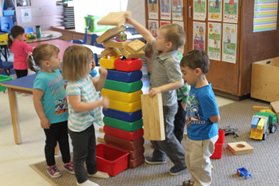 Sound of crashing thunderOver-react to sound: put my hands over my earsNot react to soundNot be able to distinguish meaningful sounds from unimportant soundsBe distracted by irrelevant soundNeed instructions repeatedGive inappropriate responseRespond slowlyTrigger stimulus examplesTrigger stimulus examplesWhat might I sense?What might I do?Bright lightCluttered boardCluttered worksheetBusy playground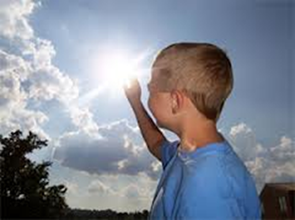 Unbearable glareOver-react to visual stimulus / information which other students are not distracted by: hide, cover eyes, squintNot notice visual information which should be noticedLook away from task to notice all actions in roomHave difficulty finding objects in competing backgrounds (e.g. pencilin pencil case, maths book in tote tray) Become lost easilyHave difficulty copying from a cluttered boardHave difficulty doing a cluttered worksheetStare, look too intenselyBe cautious at steps, kerbsTrigger stimulus examplesTrigger stimulus examplesWhat might I sense?What might I do?Feel shirt tag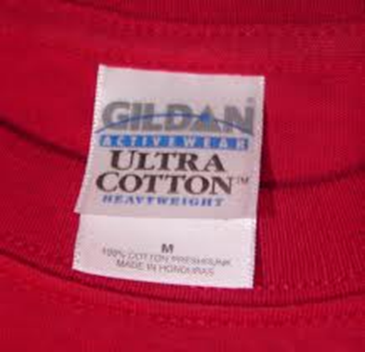 Irritating itchRefuse to wear clothing itemOver-react to being touchedBe unaware of being touchedBump into othersPush othersExcessively touch others / objectsBite selfTrigger stimulus examplesTrigger stimulus examplesWhat might I sense?What might I do?Be offeredfoods with different:tastetexturetemperature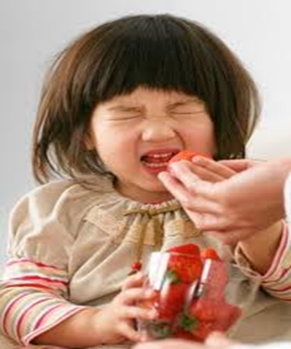 Offensive taste texturetemperatureGagBe a ‘picky’ eaterHave messy eating habitsSuck, chew, lick inedible objects e.g.pencil, shirt collarBe unaware of food around mouthDribbleTrigger stimulusTrigger stimulusWhat do I sense?What might I do?Smell teacher’s perfume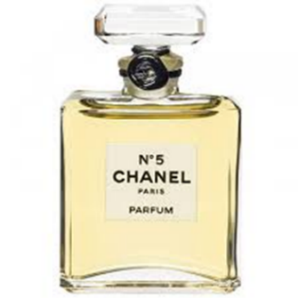 Offensive smellRun awayTrigger stimulusTrigger stimulusWhat do I sense?What might I do?Line up outside classroomPlay gamesClimb steps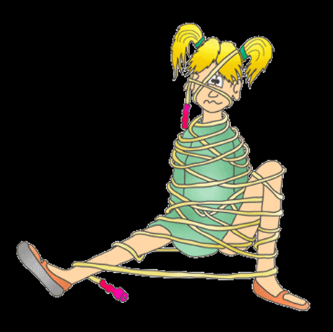 Inaccurately sense position of my body IN SPACE, enabling coordinated movementBe clumsyBump into othersUse unexpected forceTrigger stimulusTrigger stimulusWhat do I sense?What might I do?RunSit at desk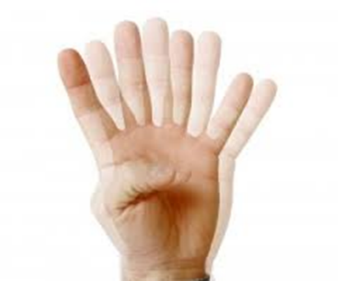 Inaccurately sense position of my body with respect to GRAVITY, enabling balance and upright posture. Feel dizzyFall overWriggle constantlyFall off my chairTrigger stimulusTrigger stimulusWhat do I sense?What might I do?Go from classroom to playground in winter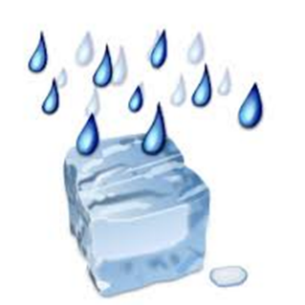 Inaccurately sense hot and coldBe unaware of temperature changesWear only a t-shirt in winterTrigger stimulusTrigger stimulusWhat do I sense?What might I do?Fall over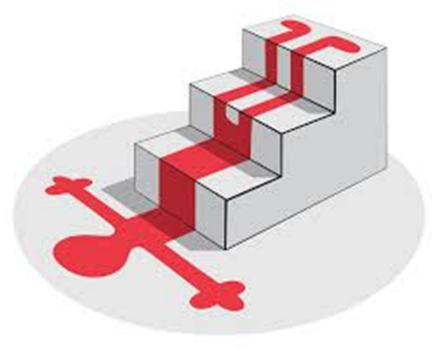 Inaccurately sense painFeel no pain ORexcessive painBe unaware of cuts, bruises